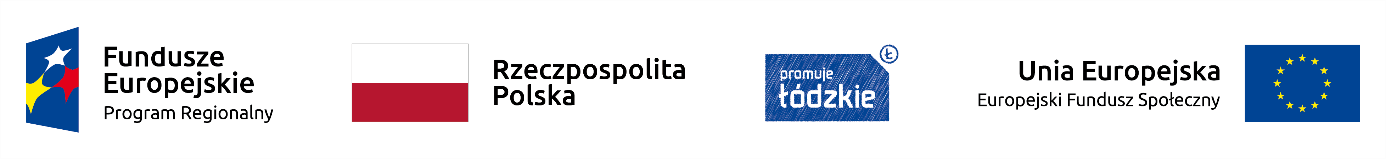 Projekt nr RPLD.11.03.01-10-0046/17, pn.” Lepszy start w zawodowe jutro”, 
współfinansowany ze środków Europejskiego Funduszu Społecznego 
w ramach Regionalnego Programu Operacyjnego Województwa Łódzkiego na lata 2014-2020HARMONOGRAM ZAJĘĆ Z GRAFIKI KOMPUTEROWEJ 2019/2020 ROKDATACZAS ZAJĘĆLICZBA GODZIN DYDAKTYCZNYCH23.09.201915.20-18.404 godz.30.09.201915.20-18.404 godz.07.10.201915.20-18.404 godz.14.10.201915.20-18.404 godz.21.10.201915.20-18.404 godz.28.10.201915.20-18.404 godz.4.11.201915.20-18.404 godz.18.11.201915.20-17.002 godz.13.01.20209.00-11.303 godz.14.01.20209.00-11.303 godz.27.01.202015.20-18.404 godz.03.02.202015.20-18.404 godz.10.02.202015.20-18.404 godz.17.02.202015.20-18.404 godz.24.02.202015.20-18.404 godz.02.03.202015.20-18.404 godz.04.03.202015.20-18.404 godz.06.03.202015.20-18.404 godz.09.03.202015.20-18.404 godz.01.06.202012.20-15.404 godz.03.06.202012.20-15.404 godz.15.06.202012.20-15.404 godz.17.06.202012.20-15.404 godz.22.06.202012.20-14.002 godz.RAZEM90 godz.